 The Pursuit of HappynessEn pensant aux thèmes du film, et pour lancer notre unité sur les FINANCES, répondez aux questions suivantes. Creusez sur Internet pour des réponses statistiques / factuelles quand c’est nécessaire.1. Environ combien de personnes sont sans abri, vivant dans des stations de metro/Skytrain, dans la rue ou dans des refuges, actuellement dans la région métropolitaine de Vancouver?Environ 3605 personnes. 2. Combien coûte la garderie en moyenne pour un enfant à Vancouver?Environ 1,180$ par mois. 3. Selon vous, qu'est-ce que le film essaie d'enseigner ou de transmettre?Je pense que ça essaie d’enseigner que les bonnes personnes vont éventuellement avoir de la bonne chance. Ça transmette aussi que l’effort fort donne des résultats. 4. Certaines qualités personnelles spécifiques aident le protagoniste, joué par Will Smith, à sortir de la pauvreté. Quelles sont ces qualités?Il est déterminée, il est intelligent, et il est ingénieuse. Il est gentil et il est social. 5. La vie est une série de choix, mélangés avec un peu de chance. Quels sont les deux choix de Chris Gardner qui ont un impact positif?Il choisit d’appliquer à l’emploi et il choisit de l’accepter même quand il a appris qu’il ne gagnera rien. 6. Ce film est basé sur une histoire vraie. Recherchez Chris Gardner. Comment son travail acharné (hard work) a-t-il porté fruit, en opposition à ses luttes contre l'itinérance (homelessness) et la pauvreté?Son travail acharné l’a porté fruit parce qu’il est maintenant très riches et il fait beaucoup de discours à propos de son histoire. 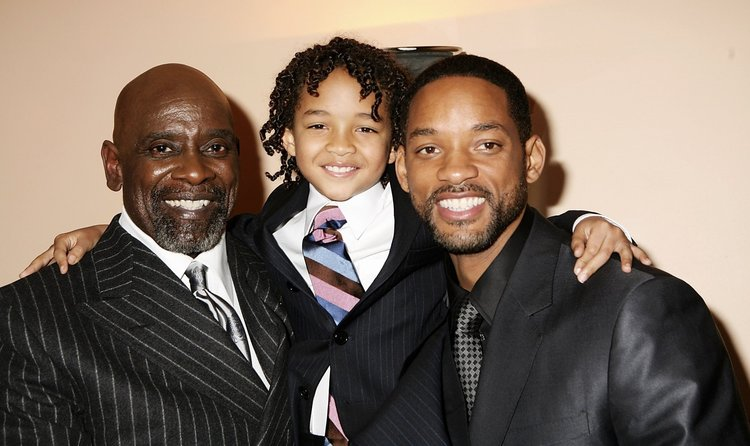 7. Qu'est-ce qu'un STAGE par rapport à un STAGE COMPETITIF?C’est quand plusieurs personnes se compètent pour une emploie par travailler pour gratuite et apprendre. 8. Qu'est-ce qu'un SALAIRE?Combien tu gagnes chaque année, spécifiquement pour un travailleur de col blanc. 9. Si vous êtes payé COMMISSION, qu'est-ce que cela signifie?Cela veut dire que le plus que tu vends le plus que tu gagnes. Tu gagnes l’argent de ce que tu vends. 10. Qu'est-ce qu'un COURTIER (broker)? C'est le travail que Chris obtient après son stage compétitif. Explique. C’est quelqu’un qui achète et vend les assets des autres. Ils travaillent pour les entreprises et les personnes riches. 